    KILBURN COMMUNITY ASSOCIATION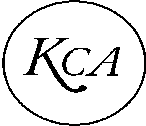 Minutes of the meeting held on Monday 24th April 2023.Present: Terry (President), Adrian (Chair), Kirsty (Secretary), Tracey, Ann-Marie, Jenny & David E.	Apologies: Sarah (Vice chair), Diana (Treasurer), Kelly, David H, Ann, Kath & Godfrey. Minutes of the previous meeting.Agreed to be a true representation.Lease – David H was unable to join the Zoom call, he had spoken to David E who passed on that the lease is due to be finalised imminently. Matters Arising.Interior: Cracks and decor – Kirsty and Tracey to organise a ‘paint party’ when it’s warmer to fill in any cracks and paint the Hazlewood Room. Heating – Users reminded to remember to switch the heating off if they put it on. Cupboard – Tracey, Kirsty, Kath, Kelly and Sarah emptied both cupboards, disposed of all rubbish and unused items and cleaned off all black mould. Both cupboards are accessible now and it would be appreciated it they are kept clean and clear of clutter. Floor – Simon (Kirsty’s husband) has replaced the floorboards. They do need staining when there is a break in bookings. Exterior: Boundary wall – Adrian has contacted the estate agents, Fletchers, twice now and is awaiting a call from their solicitors. Other:Jubilee Grant – Adrian has read the Jubilee Grant paperwork and has highlighted a few key points that we must consider.The money received must be used to benefit and serve the local community.Three quotes from reputable companies are needed for each specific area of work.Once a total is put together, the grant may cover just some of this cost, up to £75,000, the rest must be covered by the KCA. We need to ensure we can cover the excess amount which may mean not applying for as much as we need.Adrian suggested that we focus on getting quotes for the damp-proofing, toilets refurbishment (mostly damp related) and having wi-fi installed to improve communications. Terry suggested that we as an independent consultant to visit the hall and help us to determine what areas we should focus on and what contractors we need to contact. The KCA agreed with this, David E found a number for a company that he will contact. Kilburn Community Day – Terry stated that he enjoyed the day and wanted to pass his thanks on to all that attended and especially those that volunteered. All committee members agreed that it was a lovely community event. We’ve received lots of positive comments from all ages and everyone looked to have had a great time. Tracey passed on thanks from Kelly, who also asked to enquire if the KCA would like to work with the KPC again next year to run the event again. Possibly later in the year at the end of May/beginning of June. All agreed that they would love to and if possible, keep the free stalls as it makes it accessible to all. Chatterbox Café raised over £100 in profit; they are currently deciding who to donate this to.Treasurer’s Report.The books are still with the auditors and this month’s bank statement hasn’t been received yet. British Gas have advised that our direct debit is being reduced to £92.Online Banking – Date to visit RBS tbc.Booking Manager.£64 taken from private bookings in April, these were all from dance practice sessions. NCT have booked for six dates later in the year, totalling £540. Future bookings. 4th May – Polling Station – 6.30am-10pm (£196).7th May – J Caithness – Dance practice – 12.30-1.30pm (£12).10th May – L Richardson – Dance practice – 5.30-6.30pm (£13.50).17th May – S Christmas – Presentation and Q&A for residents – 10am-2pm (£48).17th May – L Richardson – Dance practice – 5.30-6.30pm (£13.50). 20th May – D Harris – Charity fundraiser - 7-10pm (£22.50).22nd May – K Lamb – Charity Fundraiser – 5-9pm. (£28.50).3rd June – H Crudgington – Party – 11am-1pm (£24).2nd September – NCT Antenatal – 10am-5.30pm (£90).9th September – NCT Antenatal – 10am-5.30pm (£90).30th September – NCT Antenatal – 10am-5.30pm (£90).7th October – NCT Antenatal – 10am-5.30pm (£90).4th November – NCT Antenatal – 10am-5.30pm (£90).11th November – NCT Antenatal – 10am-5.30pm (£90).Parish Council. Litter pick – The litter pick was a success with ten volunteers, the next litter pick will be in November, just before the Remembrance Parade. Nature Reserve – This was another success with six volunteers attending. Going forward, it is hoped that this will turn in to a community group which will open doors for funding and grants. Tracey gave special thanks to Lexi, a 10-year-old, who volunteered and put forward ideas. Other – At the last meeting, the Cinderhill project was discussed. The plans put forward are for 300 houses and an industrial site, this is with only one access road. People who want to voice concerns or complain, may until the end of April. Eric has resigned from the KPC. Two new councillors have joined. The takeaway application has been revoked. The KPC AGM is on 15th May and it is hoped that the lease for Kilburn Village Hall will be signed then. Correspondence. Kirsty received an email from Richard Lodge, the Secretary of Kilburn Wine Circle, who was enquiring about the hall having a premises licence or club premises certificate so that users can sell or serve alcohol.Kirsty replied that we haven’t got either, Terry offered to investigate this and see if it’s something we could have to benefit those who use the hall. If music is recorded music is played in the hall, the person hiring is responsible for ensuring they have the appropriate licence for this (Kirsty to add it to the booking form). Any other business.Jenny – Herbert Strutt Centre have increased their prices due to increasing energy costs, Jenny questioned if this is something we should consider. Our energy is capped until January 2024 but all in attendance agreed it will be something to consider.Tracey – Tracey suggested that the KCA consider setting up a ‘working party’ to organise the renovations needed and the grant applications so that the work isn’t all on one or two people. This could be made up of three to four people who can work closely together. To be added to the agenda for the next meeting. The meeting closed at 20:04The next meeting will be on Monday 22nd May 2023, 7pm at Jenny and Peter’s home.  Signed…………………………………………